Drop-in Game 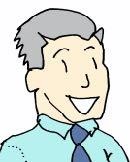 Have a go at dropping extra information into a sentence using a relative clause that starts with who. In ‘The Truth about Trolls’, Professor Folklore first wrote:  One troll lived alone under a bridge. Then he added in another bit of information using who. One troll, who was very grumpy, lived alone under a wooden bridge. What else could you ‘drop-in’ to tell the reader something else about the troll?  One troll, who __________________________ , lived under a bridge.   Use this sentence to drop-in extra information for the reader starting with who.  Remember to use a comma before and after the dropped in information.  Tip – use a different coloured pen for your drop-in information. 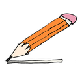 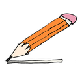 